Examples of amended syllabi/curriculaby the University of PannoniaAnnex 1 – Lessons Plan by Zoltán Horváth (UP)Annex 2 – Lessons Plan by Gyurácz-Német Petra dr. (UP)Annex 3 – Lessons Plan by Zsófia Papp dr. (UP)Annex 1 / Óraterv: a feladatok és megvalósításuk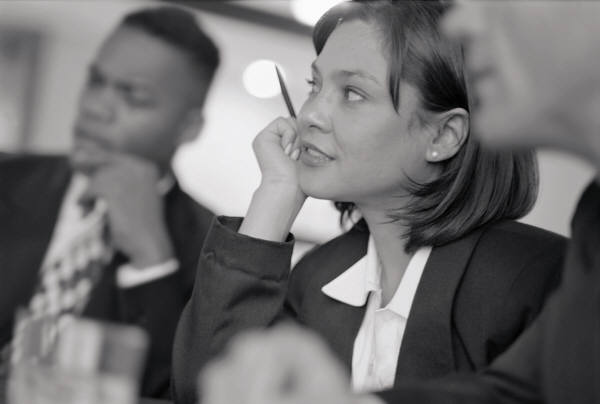 A szeminárium céljaAz óra után a hallgatók képesek lesznek:a vendéglátás iránt megnyilvánuló kereslet és kínálat jellemzéséreaz értékesítés folyamatának a bemutatásáraa vendéglátás területén elvárt öltözködési és magatartási szabályok ismertetéséreA szeminárium felépítéseFeladat: Egy éttermet üzemeltetünk, amelyben nagyrészt a magyar konyha specialitásait kínáljuk. Egy pláza épül a közelben, amelyben számos vendéglátó-ipari egység nyílik.Mit tehetünk annak érdekében, hogy az üzlet továbbra is jól menjen, a vendégkörünk megmaradjon?Cél: A különböző típusú vendéglátó-ipari egységek jellemzőinek rövid ismertetése. Egy vendéglátó-ipari egység működtetése során fontos az, hogy rávilágítsunk a konkurencia szerepére. Időtartam: 45 percSzükséges anyag: a feladatot megelőző prezentáció anyagaMódszer: kritikus gondolkodásFeladat lépései (instrukciók):2-3 fős csoportok alkotásaa csoport tagjai megbeszélik a felvázolt problémáta csoport vezetője röviden prezentálja az étterem további üzemeltetésére tett javaslatokatFeladat: Egy étterem tulajdonosa észreveszi, hogy az évek óta visszatérő vendégek nem jönnek, vagy egyre ritkábban jönnek. Mi lehet az oka? Mit tehet?Cél: A vendéglátó-ipari értékesítés feladatainak, folyamatának, feltételeinek rövid áttekintése.Időtartam: 35 percSzükséges anyag: a feladatot megelőző prezentációMódszer: probléma megoldásFeladat lépései (instrukciók):1.)	2-3 fős csoportok alkotása2.)	a csoport tagjai megbeszélik a felvázolt problémát3.)	a csoport vezetője röviden prezentálja az étterem további üzemeltetésére tett javaslatokatAnnex 2 / Óraterv: a feladatok és megvalósításukA szeminárium céljaAz óra után a hallgatók képesek lesznek:a szállodai megfelelő megjelenés definiálására és használatának képességea gesztusok és a metakommunikáció használatára check-in folyamat közbena megfelelő szállodai egyenruha kiválasztására a konkrét szállodáhozA szeminárium felépítéseFeladat 1: Bevezető – Téma megismeréseCél:A bemelegítő feladat célja ….Témára való ráhangolódásSzállodai ismeretek felmérése az oktató részérőlSzállodai tapasztalatok megismeréseHallgatók gondolkodásmódjának megismeréseIdőtartam: 10 percSzükséges anyag: ……………………………………………Módszer: Asszociáció………………………………………………………………………………..Feladat lépései (instrukciók):Minden hallgatónak 1 szót illetve kifejezést kell mondania, ami a szálloda/hotel szóról először eszükbe jutFeladat 2: Gyakorlat – Kinézet megismeréseCél:A 2. feladat célja:Megfelelő szállodai megjelenés megismeréseFérfiak és nők öltözékének tanulmányozásaJó és rossz gyakorlatok megismeréseIdőtartam: 20 percSzükséges anyag: ……………………………………………Módszer: Ismeret átadása……………………………………………………………..Feladat lépései (instrukciók):Először rövid szállodaismertetés (fajtái, bejáratai, recepció)Két recepciós kép alapján a hasonlóságok feltárásaÖltözködés megismertetése, képekkel illusztrálvaMegfelelő és nem megfelelő (haj, köröm, cipő, ruha) kiválasztása a lehetőségek közülFeladat 3: Gyakorlat – Check-inCél:A 3. feladat célja:Check-in folyamat non-verbális elemeinek megismeréseJó Check-in szimulálásaRossz check-in élmény vendégoldalrólIdőtartam: 35 percSzükséges anyag: ……………………………………………Módszer: Szituációs gyakorlat……………………………………………………………..Feladat lépései (instrukciók):Először 2 videó megtekintése a jó és rossz check-in folyamatrólA videók alapján a tanulságok levonásaHallgatók kétfős csapatokra osztása, szerepek kiosztása (vendég, recepciós)A hallgatók húznak egy tulajdonságot (pl. álmos, amatőr, flegma, unott)Elsőként a jó check-in folyamat szimulációjaMajd a kihúzott tulajdonság alapján a szituáció újrajátszásaVendég értékeli a második szituációt, hogy mennyire érezte kellemetlenül magátA feladat után megbeszélés és a feladat értékeléseFeladat 4: Gyakorlat – Megfelelő egyenruha kiválasztásaCél:A 4. feladat célja:Egyenruha szállodához passzításaÉrvelés a szállodaigazgató feléIdőtartam: 20 percSzükséges anyag: ……………………………………………Módszer: Szakmai érvelés……………………………………………………………..Feladat lépései (instrukciók):A hallgatók 2-3 fős csoportokra osztásaA csoportok egy kártyát húznak, mely egy létező magyar szálloda nevét tartalmazzaAz első feladatuk a szálloda megismerése, honlapjának, stílusának, típusának és minőségének tanulmányozásaA projektoron ezután látják az egyenruhát, melyet ajánlatként kaptak a varrodátólEzután a hallgatóknak érvelniük kell az egyenruha mellett illetve ellen a szálloda ismeretébenA hallgatóknak 2 percen keresztül kell a különféle érveket felsorakoztatniuk úgy, hogy a csoportban mindenki legalább 1 érvet említsen az oktató által alakított General ManagernekA feladat után megbeszélés és a feladat értékeléseAnnex 3 / Óraterv: a feladatok és megvalósításukA szeminárium céljaAz óra után a hallgatók képesek lesznek:egy turisztikai vállalkozás chat-felületén kommunikálni az érdeklődőkkelkidolgozni a chat-kommunikáció keretrendszerét (kritikus gondolkodás)a problémás chat-helyzeteket is kezelni (problémamegoldás)A szeminárium felépítése1. Feladat: Példamondatok és a rájuk adható válaszok meghatározásaCél:A feladat célja, hogy a hallgatók valós helyzetek modellezésével ismerjék meg, mi az, ami ebben a kommunikációs formában előfordulhat, és az egyes helyzetekre hogyan lehet reagálni. Esetenként több helyes kommunikáció is lehetséges, ezek összegyűjtése is cél.Időtartam: 10 percSzükséges anyag: példamondatok (a prezentáció végén, egyenként kivetítve)Módszer: Nyílt kérdés és a válaszok szóbeli megvitatása.Feladat lépései (instrukciók):A példamondat kivetítése és felolvasása után a hallgatóknak kis gondolkozási időt kell biztosítani, majd meghallgatni a megfogalmazott válaszokat. A többi hallgató bevonásával (vélemények) el kell dönteni, hogy a megfogalmazott válaszok helyesek, alkalmazhatók-e az adott kommunikációs helyzetben.2. Feladat: Chat-szabályzat készítéseCél:A feladat célja, hogy a hallgatók összegyűjtsék mi az, ami ebben a kommunikációs formában elfogadható, hogyan, milyen követelmények (szabályok) mentén lehet ebben a formában, egy turisztikai vállalkozás nevében kommunikálni az érdeklődőkkel.Időtartam: 25+15 percSzükséges anyag: a példákat bemutató prezentációMódszer: Csoportmunka és szóbeli összegző prezentáció.Feladat lépései (instrukciók):A hallgatókból 3-5 fős csoportokat kell képezni (véletlenszerűen, nincs erre vonatkozóan követelmény). A csoporttagoknak közösen kell összegyűjteniük azokat az elveket (avagy kerülendő viselkedési, kommunikációs formákat), melyek segítségével egy alkalmazott képes a chat-kommunikációban helytállni. Ezek rövid, tömör, érthető formában való megfogalmazása is a feladat része.Az idő lejárta után minden csoportból egy tag szóban elmondja, hogy mely szabályokat fogalmazták meg, a többi csoport tagjai és az oktató pedig véleményezik, szükség szerint kiegészítik, pontosítják.FeladatCélMódszerTervezett időBevezető 1.a vendéglátás iránti kereslet és kínálat bemutatása2.az értékesítés munkálatai…Prezentáció….. 30+20 percGyakorlat(ok)1.a konkurencia szerepe2.az értékesítő munka nehézségei, szituációk1.Kritikus gondolkodás2.Problémamegoldás..15+15  percVisszacsatolás/áttekintésA felvetett problémákra adott javaslatok összefoglalása.. 10 percFeladatCélMódszerTervezett időBevezető Téma megismeréseAsszociáció10 percGyakorlat(ok)Kinézet megismeréseCheck-inSzakmai érvelésIsmeret átadásaSzituációs gyakorlat     Érvelés kidolgozása és prezentálása csoportosan20 perc + 35 perc + 20 percVisszacsatolás/áttekintésElmélyítés, kontextusba helyezésMinden feladat és szituáció után folyamatosan5 percFeladatCélMódszerTervezett időBevezető:BemutatkozásUtazási irodák ismereteChat-elési szokásokAz utazásszervező és a chatAz oktató megismertetéseA hallgatók tájékozottságának feltérképezéseA hallgatók chat-elési jártasságának megismeréseA gyakorlat bemutatásaBemutatkozásNyílt kérdések és válaszokNyílt kérdések és válaszokPrezentáció (példák, képek bemutatása)5 perc5 perc5 perc10 percGyakorlat(ok):Példamondatok és a rájuk adható válaszokChat-szabályzat készítéseProblémamegoldás: hogyan lehet kezelni a szokatlan helyzeteket ebben a kommunikációs formábanKritikus gondolkozás: mi fogadható el és mi nem ebben a kommunikációs formábanNyílt kérdés és a válaszok megvitatásaCsoportmunkaA csoport munkájának prezentálása10 perc25 perc15 percVisszacsatolás /áttekintés:A jó megoldások összefoglalásaSzóbeli összefoglalás15 perc